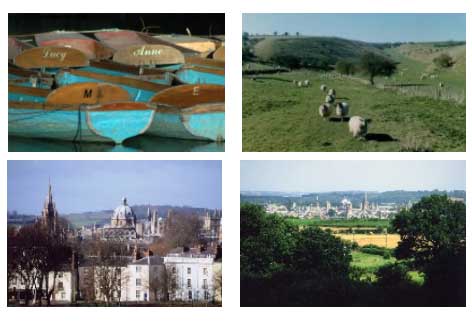 Tender Response Pack (Open)OCSB and OASB Training Platform and Website 2022 I-1206 Closing date for return of ITT 25th October 2021 at 10.30am You must read the Invitation to Tender and Conditions of Contract before completing this pack.Tenderers must answer all questions in this documentSECTION A	 MANDATORY CRITERIA (PHASE 1)	PASS/FAILStandard Selection QuestionnairePart 1: Potential supplier InformationPlease answer the following questions in full. Note that every organisation that is being relied on to meet the selection must complete and submit the Part 1 and Part 2 self-declaration. Please note: A criminal record check for relevant convictions may be undertaken for the preferred suppliers and the persons of significant in control of them.Please provide the following information about your approach to this procurement:Contact detailsPart 2: Exclusion GroundsPlease answer the following questions in full. Note that every organisation that is being relied on to meet the selection must complete and submit the Part 1 and Part 2 self-declaration.Please Note: The authority reserves the right to use its discretion to exclude a potential supplier where it can demonstrate by any appropriate means that the potential supplier is in breach of its obligations relating to the non-payment of taxes or social security contributions.Part 4: Selection Questions 8. Additional QuestionsSuppliers who self-certify that they meet the requirements to these additional questions will be required to provide evidence of this if they are successful at contract award stage.SECTION B	SERVICE QUESTIONS (PHASE 2) 60%Please describe how you propose to deliver the Services described in Appendix 1 Specification:SECTION C	PRICING (PHASE 2) 40% Please insert your Tender price for delivery of the Services set out in the Specification excluding VAT in GBP Sterling.Providers should provide a detailed Pricing Schedule showing ALL costs as an appendix to the Tender responseSECTION D	ECONOMIC & FINANCIAL STANDING (PHASE 3) PASS/FAILPlease Note: Tenderers do not need to submit the selected financial information as part of their submission. Please have this information ready to submit from 25th October 2021.SECTION E   FORM OF TENDER	Contract for Provision of OCSB and OASB Training Platform and Website 2022Reference I-1206To Oxfordshire County Council / Cherwell District CouncilI/we the undersigned, having examined and accepted the ITT documentation, DO HEREBY OFFER to provide the Services upon and subject to the terms and conditions set out in such Contract Conditions, Specification and other documents as are contained or incorporated in the ITT documentation at the prices and rates contained in the Pricing Schedule and in accordance with the documents forming our Tender.  This offer remains valid and open for acceptance for six months.If this offer is accepted, we will execute such documents in the form of the Contract within 14 days of being called on to do so.This is a bona fide Tender intended to be competitive.The amount of my/our Tender has not been calculated by agreement or arrangement with any person other than the Council and the amount of my/our Tender has not been communicated to any person until after the closing date for the submission of Tenders and in any event not without the consent of the Council.I/we have not and will not enter into any agreement or arrangement with any person that they shall refrain from tendering, that they shall withdraw or vary the amount of any tender once offered or otherwise collude with any person with the intent of preventing or restricting full competition. I/we have not canvassed and will not, before the evaluation process, canvass or solicit any member or officer, employee or agent of the Council in connection with the award of the Contract and no person employed by me/us has done or will do any such act.It must be clearly shown whether the Tenderer is a limited company, partnership or single individual trading in his own or another name, etc, and also if the person signing is not the actual Tenderer, the capacity in which s/he signs or is employed. SECTION F   TENDERER CHECKLIST	& PRECONTRACT CHECKLISTTenderers should ensure that they have completed the following sections before returning their ITT responses:It is important that all sections are completed as failure to do so may result in your ITT response being deemed non-compliant and not further considered by the Council.Tenderers who do not wish to provide a response to this ITT are requested to advise the Council’s Representative as soon as possible.PRE-CONTRACT CHECKLISTFollowing evaluation the following documents will be required by the Council from the Tenderer(s) who has the Most Economic Advantageous Tender. These documents must be checked prior to contract and the Council is providing this list so Tenderers can be prepared. Appendix A – Subcontractors (Part 1 - 1.2 (b) (ii))Section 1Potential supplier informationPotential supplier informationQuestion numberQuestionResponse1.1(a)Full name of the potential supplier submitting the information1.1(b) – (i)Registered office address (if applicable)1.1(b) – (ii)Registered website address (if applicable)1.1(c)What is your trading status?1.1(c)If other, please specify1.1(d)Date of registration in country of origin1.1(e)Company registration number (if applicable)1.1(f)Charity registration number (if applicable)1.1(g)Head office DUNS number (if applicable)1.1(h)Registered VAT number 1.1(i) - (i)If applicable, is your organisation registered with the appropriate professional or trade register(s) in the member state where it is established?1.1(i) - (ii)If you responded yes to 1.1(i) - (i), please provide the relevant details, including the registration number(s).1.1(j) - (i)Is it a legal requirement in the state where you are established for you to possess a particular authorisation, or be a member of a particular organisation in order to provide the services specified in this procurement?1.1(j) - (ii)If you responded yes to 1.1(j) - (i), please provide additional details of what is required and confirmation that you have complied with this.1.1(k)Trading name(s) that will be used if successful in this procurement1.1(l)Relevant classifications (select whether you fall within one of these, and if so which one)1.1(m)Are you a Small, Medium or Micro Enterprise (SME)?1.1(n)Details of Persons of Significant Control (PSC), where appropriate:   - Name; - Date of birth; - Nationality; - Country, state or part of the UK where the PSC usually lives; - Service address; - The date he or she became a PSC in relation to the company (for existing companies the 6 April 2016 should be used); - Which conditions for being a PSC are met;  	- Over 25% up to (and including) 50%, 	- More than 50% and less than 75%, 	- 75% or more. (Please enter N/A if not applicable)1.1(o)Details of immediate parent company:- Full name of the immediate parent company- Registered office address (if applicable)- Registration number (if applicable)- Head office DUNS number (if applicable)- Head office VAT number (if applicable)(Please enter N/A if not applicable)1.1(p)Details of ultimate parent company:- Full name of the ultimate parent company- Registered office address (if applicable)- Registration number (if applicable)- Head office DUNS number (if applicable)- Head office VAT number (if applicable)(Please enter N/A if not applicable)Section 1Bidding modelBidding modelQuestion numberQuestionResponse1.2(a) - (i)Are you bidding as the lead contact for a group of economic operators?If yes, please provide details listed in questions 1.2(a) (ii), (a) (iii) and to 1.2(b) (i), (b) (ii), 1.3, Section 2 and 3.If no, and you are a supporting bidder please provide the name of your group at 1.2(a) (ii) for reference purposes, and complete 1.3, Section 2 and 3.Details: Details: Details: 1.2(a) - (ii)Name of group of economic operators (if applicable)Name of group of economic operators (if applicable)Details: Details: Details: 1.2(a) - (iii)Proposed legal structure if the group of economic operators intends to form a named single legal entity prior to signing a contract, if awarded. If you do not propose to form a single legal entity, please explain the legal structure.Proposed legal structure if the group of economic operators intends to form a named single legal entity prior to signing a contract, if awarded. If you do not propose to form a single legal entity, please explain the legal structure.Details: Details: Details: 1.2(b) - (i)Are you or, if applicable, the group of economic operators proposing to use subcontractors?1.2(b) - (ii)If you responded yes to 1.2(b)-(i) please provide additional details for each subcontractor in the following table: we may ask them to complete this form as well.Complete table at Annex AIf you responded yes to 1.2(b)-(i) please provide additional details for each subcontractor in the following table: we may ask them to complete this form as well.Complete table at Annex ASection 1Contact detailsContact detailsQuestion numberQuestionResponse1.3(a)Contact name1.3(b)Name of organisation1.3(c)Role in organisation1.3(d)Phone number1.3(e)E-mail address 1.3(f)Postal addressSection 2Grounds for mandatory exclusionGrounds for mandatory exclusionQuestion numberQuestionResponse2.1(a)Regulations 57(1) and (2) The detailed grounds for mandatory exclusion of an organisation are set out on this webpage, which should be referred to before completing these questions. Please indicate if, within the past five years you, your organisation or any other person who has powers of representation, decision or control in the organisation been convicted anywhere in the world of any of the offences within the summary below and listed on the webpage.Please mark X in relevant box/boxes. Regulations 57(1) and (2) The detailed grounds for mandatory exclusion of an organisation are set out on this webpage, which should be referred to before completing these questions. Please indicate if, within the past five years you, your organisation or any other person who has powers of representation, decision or control in the organisation been convicted anywhere in the world of any of the offences within the summary below and listed on the webpage.Please mark X in relevant box/boxes. 2.1(a)Participation in a criminal organisation.  2.1(a)Corruption.  2.1(a)Fraud. 2.1(a)Terrorist offences or offences linked to terrorist activities2.1(a)Money laundering or terrorist financing2.1(a)Child labour and other forms of trafficking in human beings2.1(b)If you have answered yes to question 2.1(a), please provide further details.Date of conviction, specify which of the grounds listed the conviction was for, and the reasons for conviction,Identity of who has been convictedIf the relevant documentation is available electronically please provide the web address, issuing authority, precise reference of the documents.If you have answered yes to question 2.1(a), please provide further details.Date of conviction, specify which of the grounds listed the conviction was for, and the reasons for conviction,Identity of who has been convictedIf the relevant documentation is available electronically please provide the web address, issuing authority, precise reference of the documents.Details: Details: Details: 2.2If you have answered Yes to any of the points above have measures been taken to demonstrate the reliability of the organisation despite the existence of a relevant ground for exclusion ? (Self Cleaning)2.3(a)Regulation 57(3)Has it been established, for your organisation by a judicial or administrative decision having final and binding effect in accordance with the legal provisions of any part of the United Kingdom or the legal provisions of the country in which the organisation is established (if outside the UK), that the organisation is in breach of obligations related to the payment of tax or social security contributions?2.3(b)If you have answered yes to question 2.3(a), please provide further details. Please also confirm you have paid, or have entered into a binding arrangement with a view to paying, the outstanding sum including where applicable any accrued interest and/or fines.If you have answered yes to question 2.3(a), please provide further details. Please also confirm you have paid, or have entered into a binding arrangement with a view to paying, the outstanding sum including where applicable any accrued interest and/or fines.Details: Details: Details: Section 3Grounds for discretionary exclusion Grounds for discretionary exclusion QuestionResponse3.1Regulation 57 (8)The detailed grounds for discretionary exclusion of an organisation are set out on this webpage, which should be referred to before completing these questions. Please indicate if, within the past three years, anywhere in the world any of the following situations have applied to you, your organisation or any other person who has powers of representation, decision or control in the organisation.Please mark X in relevant box/boxesRegulation 57 (8)The detailed grounds for discretionary exclusion of an organisation are set out on this webpage, which should be referred to before completing these questions. Please indicate if, within the past three years, anywhere in the world any of the following situations have applied to you, your organisation or any other person who has powers of representation, decision or control in the organisation.Please mark X in relevant box/boxes3.1(a)Breach of environmental obligations? 3.1 (b)Breach of social obligations?  3.1 (c)Breach of labour law obligations? 3.1(d)Bankrupt or is the subject of insolvency or winding-up proceedings, where the organisation’s assets are being administered by a liquidator or by the court, where it is in an arrangement with creditors, where its business activities are suspended or it is in any analogous situation arising from a similar procedure under the laws and regulations of any State?3.1(e)Guilty of grave professional misconduct?3.1(f)Entered into agreements with other economic operators aimed at distorting competition?3.1(g)Aware of any conflict of interest within the meaning of regulation 24 due to the participation in the procurement procedure?3.1(h)Been involved in the preparation of the procurement procedure?3.1(i)Shown significant or persistent deficiencies in the performance of a substantive requirement under a prior public contract, a prior contract with a contracting entity, or a prior concession contract, which led to early termination of that prior contract, damages or other comparable sanctions?3.1(j)3.1(j) - (i)3.1(j) - (ii)3.1(j) –(iii)3.1(j)-(iv)Please answer the following statementsThe organisation is guilty of serious misrepresentation in supplying the information required for the verification of the absence of grounds for exclusion or the fulfilment of the selection criteria.The organisation has withheld such information. The organisation is not able to submit supporting documents required under regulation 59 of the Public Contracts Regulations 2015.The organisation has influenced the decision-making process of the contracting authority to obtain confidential information that may confer upon the organisation undue advantages in the procurement procedure, or to negligently provided misleading information that may have a material influence on decisions concerning exclusion, selection or award.3.2If you have answered Yes to any of the above, explain what measures been taken to demonstrate the reliability of the organisation despite the existence of a relevant ground for exclusion? (Self Cleaning)Details: Details: Section 4Economic and Financial Standing Not Required – Please complete Section D of this pack.Economic and Financial Standing Not Required – Please complete Section D of this pack.QuestionResponse4.1Are you able to provide a copy of your audited accounts for the last two years, if requested?If no, can you provide one of the following: answer with Y/N in the relevant box.4.1(a)  A statement of the turnover, Profit and Loss Account/Income Statement, Balance Sheet/Statement of Financial Position and Statement of Cash Flow for the most recent year of trading for this organisation.4.1(b) A statement of the cash flow forecast for the current year and a bank letter outlining the current cash and credit position.(c) Alternative means of demonstrating financial status if any of the above are not available (e.g. forecast of turnover for the current year and a statement of funding provided by the owners and/or the bank, charity accruals accounts or an alternative means of demonstrating financial status).4.2Where we have specified a minimum level of economic and financial standing and/ or a minimum financial threshold within the evaluation criteria for this procurement, please self-certify by answering ‘Yes’ or ‘No’ that you meet the requirements set out.Section 5If you have indicated in the Selection Questionnaire question 1.2 that you are part of a wider group, please provide further details below: Not Required – Please complete Section D of this pack.If you have indicated in the Selection Questionnaire question 1.2 that you are part of a wider group, please provide further details below: Not Required – Please complete Section D of this pack.Name of organisationName of organisationRelationship to the Supplier completing these questionsRelationship to the Supplier completing these questions5.1Are you able to provide parent company accounts if requested to at a later stage?5.2If yes, would the parent company be willing to provide a guarantee if necessary?5.3If no, would you be able to obtain a guarantee elsewhere (e.g. from a bank)? Section 6Technical and Professional Ability 6.1Relevant experience and contract examples

Please provide details of up to three contracts, in any combination from either the public or private sector; voluntary, charity or social enterprise (VCSE) that are relevant to our requirement. VCSEs may include samples of grant-funded work. Contracts for supplies or services should have been performed during the past three years. Works contracts may be from the past five years.

The named contact provided should be able to provide written evidence to confirm the accuracy of the information provided below.

Consortia bids should provide relevant examples of where the consortium has delivered similar requirements. If this is not possible (e.g. the consortium is newly formed or a Special Purpose Vehicle is to be created for this contract) then three separate examples should be provided between the principal member(s) of the proposed consortium or Special Purpose Vehicle (three examples are not required from each member).

Where the Supplier is a Special Purpose Vehicle, or a managing agent not intending to be the main provider of the supplies or services, the information requested should be provided in respect of the main intended provider(s) or subcontractor(s) who will deliver the contract.If you cannot provide examples see question 6.3Contract 1Contract 1Name of customer organisationContact in the organisationPosition in the organisationE-mail addressDescription of contractContract Start dateContract completion dateEstimated contract valueContract 2Contract 2Name of customer organisationContact in the organisationPosition in the organisationE-mail addressDescription of contractContract Start dateContract completion dateEstimated contract valueContract 3Contract 3Name of customer organisationContact in the organisationPosition in the organisationE-mail addressDescription of contractContract Start dateContract completion dateEstimated contract value6.2Where you intend to subcontract a proportion of the contract, please demonstrate how you have previously maintained healthy supply chains with your subcontractor(s)Evidence should include, but is not limited to, details of your supply chain management tracking systems to ensure performance of the contract and including prompt payment or membership of the UK Prompt Payment Code (or equivalent schemes in other countries)6.3  If you cannot provide at least one example for questions 6.1, in no more than 500 words please provide an explanation for this e.g. your organisation is a new start-up or you have provided services in the past but not under a contract.Section 7Modern Slavery Act 2015: Requirements under Modern Slavery Act 2015 (Only relevant where annual turnover is >£36m)Modern Slavery Act 2015: Requirements under Modern Slavery Act 2015 (Only relevant where annual turnover is >£36m)7.1Are you a relevant commercial organisation as defined by section 54 ("Transparency in supply chains etc.") of the Modern Slavery Act 2015 ("the Act")?7.2If you have answered yes to question 7.1 are you compliant with the annual reporting requirements contained within Section 54 of the Act 2015?If Yes please provide the relevant url If No please provide an explanationDetails: Details: Details: Section 8Section 8Additional QuestionsAdditional Questions8.1 Insurance8.1 Insurance8.1 Insurance8.1 Insurance8.1.1Please self-certify whether you already have, or can commit to obtain, prior to the commencement of the contract, the levels of insurance cover indicated below:Employer’s (Compulsory) Liability Insurance = £10 millionPublic Liability Insurance = £5 million Please note that your Public Liability insurance should cover sudden & unforeseen pollution-type of eventsProfessional Indemnity Insurance = £5 million - £10 million*It is a legal requirement that all companies hold Employer’s (Compulsory) Liability Insurance of £5million as a minimum. Please note this requirement is not applicable to Sole Traders.Please self-certify whether you already have, or can commit to obtain, prior to the commencement of the contract, the levels of insurance cover indicated below:Employer’s (Compulsory) Liability Insurance = £10 millionPublic Liability Insurance = £5 million Please note that your Public Liability insurance should cover sudden & unforeseen pollution-type of eventsProfessional Indemnity Insurance = £5 million - £10 million*It is a legal requirement that all companies hold Employer’s (Compulsory) Liability Insurance of £5million as a minimum. Please note this requirement is not applicable to Sole Traders.8.2 Equality & Diversity8.2 Equality & Diversity8.2 Equality & Diversity8.2 Equality & Diversity8.2.1Do you have an Equality & Diversity Policy?The Equality Act 2010 provides protection from unlawful discrimination for people with the following protected characteristics:§ Age§ Disability§ Sex§ Gender reassignment and gender identity§ Marriage and civil partnership§ Pregnancy and maternity§ Race – this includes ethnic or national origins, colour or nationality§ Religion or belief – this includes lack of belief§ Sexual orientationDo you have an Equality & Diversity Policy?The Equality Act 2010 provides protection from unlawful discrimination for people with the following protected characteristics:§ Age§ Disability§ Sex§ Gender reassignment and gender identity§ Marriage and civil partnership§ Pregnancy and maternity§ Race – this includes ethnic or national origins, colour or nationality§ Religion or belief – this includes lack of belief§ Sexual orientation8.2.2Please detail any finding of unlawful discrimination that has been made by any court or industrial or employment tribunal in the last 3 years?Please detail any finding of unlawful discrimination that has been made by any court or industrial or employment tribunal in the last 3 years?Please detail any finding of unlawful discrimination that has been made by any court or industrial or employment tribunal in the last 3 years?8.2.2Details: Details: Details: 8.3 Safeguarding8.3 Safeguarding8.3 Safeguarding8.3 Safeguarding8.3.1Do you agree to adopt the Council’s Safeguarding principles and standards throughout your organisation as part of your normal operating practice? Link to Adults Safeguarding ProceduresChildren's Safeguarding ProceduresDo you agree to adopt the Council’s Safeguarding principles and standards throughout your organisation as part of your normal operating practice? Link to Adults Safeguarding ProceduresChildren's Safeguarding Procedures8.3.2Please detail any safeguarding issues you have had in the last 3 years.Please detail any safeguarding issues you have had in the last 3 years.Please detail any safeguarding issues you have had in the last 3 years.8.3.2Details: Details: Details: 8.4 Health & Safety8.4 Health & Safety8.4 Health & Safety8.4 Health & Safety8.4.1Do you have a health and safety policy?Do you have a health and safety policy?8.4.2a) Do you have a documented system in place for recording and investigating Health & Safety Incidents? a) Do you have a documented system in place for recording and investigating Health & Safety Incidents? 8.4.3b) Do you have a process to analyse data to identify trends and to use this to improve? b) Do you have a process to analyse data to identify trends and to use this to improve? 8.4.4Please provide details of any breach of the Health & Safety Act or of any improvement/prohibition notice by the Health & Safety Executive (HSE) during the last 3 years.Please provide details of any breach of the Health & Safety Act or of any improvement/prohibition notice by the Health & Safety Executive (HSE) during the last 3 years.Please provide details of any breach of the Health & Safety Act or of any improvement/prohibition notice by the Health & Safety Executive (HSE) during the last 3 years.8.4.4Details: Details: Details: 8.5 Data Protection8.5 Data Protection8.5 Data Protection8.5 Data Protection8.5.1Do you comply with all the relevant articles of the General Data Protection Regulations (GDPR)? In particular have you updated your practices, policies and procedures (if necessary) to ensure their effectiveness in recording and demonstrating compliance with the GDPR?NB: please note the successful Tenderer(s) will be asked to provide evidence of compliance in the form of a questionnaire.Do you comply with all the relevant articles of the General Data Protection Regulations (GDPR)? In particular have you updated your practices, policies and procedures (if necessary) to ensure their effectiveness in recording and demonstrating compliance with the GDPR?NB: please note the successful Tenderer(s) will be asked to provide evidence of compliance in the form of a questionnaire.8.5.2Will personal data owned by the Council, or that the Council is responsible for at law, be held inside and not transferred outside the UK? If so, where will it be held?Will personal data owned by the Council, or that the Council is responsible for at law, be held inside and not transferred outside the UK? If so, where will it be held?8.5.3Have you had any data protection or information security breaches in the last 3 years?  If yes, please provide details of any remedial action or changes to procedures as a result.NB: the Council will exclude Tenderers who are unable to demonstrate to the Council’s satisfaction that appropriate remedial action has been taken to prevent further occurrencesHave you had any data protection or information security breaches in the last 3 years?  If yes, please provide details of any remedial action or changes to procedures as a result.NB: the Council will exclude Tenderers who are unable to demonstrate to the Council’s satisfaction that appropriate remedial action has been taken to prevent further occurrences8.5.3Details: Details: Details: 8.5.4Please confirm that a secure email method is always used to share personal and/or sensitive information electronically, stating the name of the secure email system that your organisation uses.Please confirm that a secure email method is always used to share personal and/or sensitive information electronically, stating the name of the secure email system that your organisation uses.8.5.4Details: Details: Details: 8.6 Environmental Management8.6 Environmental Management8.6 Environmental Management8.6 Environmental Management8.6.1Has your organisation been convicted of breaching environmental legislation, or had any notice served upon it, in the last three years by any environmental regulator or authority (including local authority)? If your answer to this question is “Yes”, please provide details in a separate Appendix of the conviction or notice and details of any remedial action or changes you have made as a result of conviction or notices served.The Council will not select Tenderers that have been prosecuted or served notice under environmental legislation in the last 3 years, unless the Council is satisfied that appropriate remedial action has been taken to prevent future occurrences/breaches.Has your organisation been convicted of breaching environmental legislation, or had any notice served upon it, in the last three years by any environmental regulator or authority (including local authority)? If your answer to this question is “Yes”, please provide details in a separate Appendix of the conviction or notice and details of any remedial action or changes you have made as a result of conviction or notices served.The Council will not select Tenderers that have been prosecuted or served notice under environmental legislation in the last 3 years, unless the Council is satisfied that appropriate remedial action has been taken to prevent future occurrences/breaches.8.6.1Details: Details: Details: 8.6.2If you use subcontractors, do you have processes in place to check whether any of these organisations have been convicted or had a notice served upon them for infringement of environmental legislation?If you use subcontractors, do you have processes in place to check whether any of these organisations have been convicted or had a notice served upon them for infringement of environmental legislation?Question 1 ExperienceWeighting 10%Word Limit  500 WordsWhat experience do you have in providing (i) Learning Management Systems and (ii) websites for multi-agency partnerships? What transferrable experience could you apply to this arrangement?What experience do you have in providing (i) Learning Management Systems and (ii) websites for multi-agency partnerships? What transferrable experience could you apply to this arrangement?What experience do you have in providing (i) Learning Management Systems and (ii) websites for multi-agency partnerships? What transferrable experience could you apply to this arrangement?ResponseResponseResponseQuestion 2 Meeting the specificationWeighting 15%Word Limit 2000 WordsPlease demonstrate how your service will meet the specification and highlight where your product requires further development?Please demonstrate how your service will meet the specification and highlight where your product requires further development?Please demonstrate how your service will meet the specification and highlight where your product requires further development?ResponseResponseResponseQuestion 3 Innovation / road map / upgradesWeighting 5%Word Limit 500 WordsPlease set out your ‘road-map’ with respect to development of the (i) Learning Management System and (ii) website including timescales and training? How will you communicate this to us on an ongoing basis?Please set out your ‘road-map’ with respect to development of the (i) Learning Management System and (ii) website including timescales and training? How will you communicate this to us on an ongoing basis?Please set out your ‘road-map’ with respect to development of the (i) Learning Management System and (ii) website including timescales and training? How will you communicate this to us on an ongoing basis?ResponseResponseResponseQuestion 4 Support and maintenanceWeighting 5%Word Limit 500 WordsPlease provide your plan for ongoing support and scheduled maintenance of the system e.g., customer experience, hours of support, notice of change, system-downtime, impact of changes?Please provide your plan for ongoing support and scheduled maintenance of the system e.g., customer experience, hours of support, notice of change, system-downtime, impact of changes?Please provide your plan for ongoing support and scheduled maintenance of the system e.g., customer experience, hours of support, notice of change, system-downtime, impact of changes?ResponseResponseResponseQuestion 5.TrainingWeighting 10%Word Limit 500 WordsPlease provide a training plan, which states what will you provide in terms of training for system users at the initial start of the contract and ongoing as well as for new users with respect to both the website and learning management system?Please provide a training plan, which states what will you provide in terms of training for system users at the initial start of the contract and ongoing as well as for new users with respect to both the website and learning management system?Please provide a training plan, which states what will you provide in terms of training for system users at the initial start of the contract and ongoing as well as for new users with respect to both the website and learning management system?ResponseResponseResponseQuestion 4 ImplementationWeighting 15%Word Limit 750 WordsPlease provide an implementation plan, which will meet the deadline of 01/04/21 e.g. steps, deadlines, risk management, bearing in mind that it will require the migration of users and content from two Learning Management Systems and two websitesPlease provide an implementation plan, which will meet the deadline of 01/04/21 e.g. steps, deadlines, risk management, bearing in mind that it will require the migration of users and content from two Learning Management Systems and two websitesPlease provide an implementation plan, which will meet the deadline of 01/04/21 e.g. steps, deadlines, risk management, bearing in mind that it will require the migration of users and content from two Learning Management Systems and two websitesResponseResponseResponseCost component description Costs (£)A OSCB Learning management System (LMS) and an OSCB Website platform  A OSAB Learning Management System and an OSAB website platformA Joint OSCB / OSAB Learning management System and a Joint OSCB / OSAB Website platform.Total Costs (£) *£QuestionEconomic and Financial Standing Economic and Financial Standing QuestionResponseD.1Are you able to provide a copy of your audited accounts for the last two years, if requested?If no, can you provide one of the following: answer with Y/N in the relevant box.D.1(a)  A statement of the turnover, Profit and Loss Account/Income Statement, Balance Sheet/Statement of Financial Position and Statement of Cash Flow for the most recent year of trading for this organisation.D.1(b) A statement of the cash flow forecast for the current year and a bank letter outlining the current cash and credit position.(c) Alternative means of demonstrating financial status if any of the above are not available (e.g. forecast of turnover for the current year and a statement of funding provided by the owners and/or the bank, charity accruals accounts or an alternative means of demonstrating financial status).D.2Where we have specified a minimum level of economic and financial standing and/ or a minimum financial threshold within the evaluation criteria for this procurement, please self-certify by answering ‘Yes’ or ‘No’ that you meet the requirements set out.Section D.3If you have indicated in the Selection Questionnaire question 1.2 that you are part of a wider group, please provide further details below: If you have indicated in the Selection Questionnaire question 1.2 that you are part of a wider group, please provide further details below: Name of organisationName of organisationRelationship to the Supplier completing these questionsRelationship to the Supplier completing these questionsD.3.1Are you able to provide parent company accounts if requested to at a later stage?D.3.2If yes, would the parent company be willing to provide a guarantee if necessary?D.3.3If no, would you be able to obtain a guarantee elsewhere (e.g. from a bank)? SignatureDuly authorised for and on behalf of the Tenderer. Electronic/typed signatures are acceptablePosition HeldName and Address of TendererDatedSECTION HEADINGCOMPLETED?Section A Mandatory Criteria (Phase 1)Section B Service Questions (Phase 2)Section C Pricing (Phase 2)Section D Economic & Financial Standing (Phase 3)Section E Form of TenderSECTIONSECTION HEADING8.1Insurance Certificates8.2Equality & Diversity Policy8.3Safeguarding Policy8.4Health & Safety PolicyNameRegistered addressTrading statusCompany registration numberHead Office DUNS number (if applicable)Registered VAT numberType of organisationSME (Yes/No)The role each subcontractor will take in providing the works and /or supplies e.g. key deliverablesThe approximate % of contractual obligations assigned to each subcontractor